ФЕДЕРАЛЬНОЕ ГОСУДАРСТВЕННОЕ БЮДЖЕТНОЕ ОБРАЗОВАТЕЛЬНОЕ УЧРЕЖДЕНИЕ ВЫСШЕГО ОБРАЗОВАНИЯ«ОМСКИЙ ГОСУДАРСТВЕННЫЙ АГРАРНЫЙ УНИВЕРСИТЕТ ИМЕНИ П.А.СТОЛЫПИНА»Кафедра агрохимии и почвоведенияНаправление подготовки 05.04.06 Экология и природопользованиеИССЛЕДОВАТЕЛЬСКАЯ РАБОТАПО ТЕМЕ «АНАЛИЗ КАЧЕСТВА ПИТЬЕВОЙ ВОДЫ»По дисциплине: «Инструментальные методы исследования объектов окружающей среды»Выполнил: обучающийся 234 группыФакультета агрохимии, почвоведения, природообустройства и водопользованияРажев Д.А.Проверил(а): кандидат с/х наук, доцентТрубина Н.К.Омск 2021СодержаниеВЕДЕНИЕВода (оксид водорода) – химическое вещество в виде прозрачной жидкости, не имеющей цвета (в малом объеме), запаха и вкуса (при стандартных условиях). Химическая формула: Н2O. В твердом состоянии называется льдом, снегом или инеем, а в газообразном – водяным паром. Около 71% поверхности Земли покрыто водой.Является хорошим сильнополярным растворителем. В природных услових всегда содержит растворенные вещества (соли, газы).Вода имеет ключевое значение в создании и поддержании жизни на Земле, в химическом строении живых организмов, в формировании климата и погоды. Является важнейшим веществом для всех живых существ на планете.Для проведения исследований проба исследуемой воды была отобрана в деревне Белогривка, Большеуковского района, Омской области. Источником был – водопровод. Вода в водопровод попадает из скважины. Цель работы – провести анализ органолептических, химических и микробиологических свойств воды.1 Определение органолептических показателей водыОпределение органолептических показателей воды является важным этапом ее анализа на пригодность для питья и санитарных нужд. Органолептическими свойствами воды называются те ее параметры, которые воспринимаются органами чувств человека и оцениваются по интенсивности их восприятия. К ним относятся вкус и привкус, запах, окраска, мутность и др. Несоответствие этих параметров воды оптимальным, как правило, является основанием для более тщательного химического анализа.1.1Определение запаха и вкуса водыВ исследуемой воде запах слабый;вкус: соленый1.2 ЦветностьИсследуемая вода не имеет цвета 1.3 Оценка интенсивности вкуса питьевой водыИнтенсивность вкуса и привкуса у исследуемой воды – заметная.1.4 Мутность водыВ исследуемой воде мутность незаметна.2 Определение химических показателей водыХимический состав воды является причиной заболеваний неинфекционной природы. Показатели, которые определяются в воде:Общая минерализация, гидрокарбонаты(HCO3), перманганатная окисляемость (O), хлориды (CL-), сульфаты (SO4-2), нитраты(NO3) и нитриты (NO2), аммонийный азот(NH4+), общая жесткость (Ca+Mg), железо (Fe), марганец (Mn), pH.2.1 Общая минерализацияОбщая минерализация – показатель количества содержащихся в воде растворенных веществ (неорганические соли, органические вещества, сухой остаток).  Качество воды, методики отбора проб регламентируются ГОСТ (раздел ISO 13.060 Качество водыКачество питьевой воды регулируется в России рядом СанПин, а именно:СанПиН 2.1.4.1074-01. Питьевая вода. Гигиенические требования к качеству воды централизованных систем питьевого водоснабжения. Контроль качества.СанПиН 2.1.4.1116-02. Питьевая вода. Гигиенические требования к качеству воды, расфасованной в ёмкости. Контроль качества.СанПиН 2.1.4.1175-02. Питьевая вода. Гигиенические требования к качеству воды нецентрализованного водоснабжения. Санитарная охрана источников /12/.ПДК – 1000 мг/лОпределяем общую минерализацию гравиметрическим методом (весовым). Считаем общую минерализацию по формуле 1:[] (1)Исходя из полученных данных формула принимает вид:[]; x = 1,17 мг/лВывод: исследуемая вода не превышает ПДК2.2 ГидрокарбонатыГидрокарбонаты – общая щелочность воды. В противоположность большинству карбонатов все гидрокарбонаты в воде растворимы. Гидрокарбонат кальция Са (НСО3)2 обусловливает временную жёсткость воды. В организме гидрокарбонаты выполняют важную физиологическую роль, являясь буферными веществами, регулирующими постоянство реакции крови. Нормативы рекомендуют концентрацию гидрокарбонатов в питьевой воде в диапазоне 30-400 мг/дм3. Сущность метода. Метод основан на нейтрализации гидрокарбонат-ионов соляной кислотой в присутствии индикатора метилового оранжевого. Метод позволяет определять от 5 мг гидрокарбонат-ионов в пробе.ГОСТ – 31957-2012 Вода. Методы определения щелочности[1].Считаем количество гидрокарбонатов в воде по формуле 2: [HCO3-  = ]; (2)Cледовательно HCO- 3 =  = 697,84		HCO- 3= 697,84 мг/лВывод: исследуемая вода не соответствует нормам СанПиНа. Вода не пригодна к употреблению.2.3 Перманганатная окисляемостьПерманганатная окисляемость – количество кислорода, которое идет на окисление органического вещества. Характеризует интегральную загрязнен-ность воды.ГОСТ Р – 55684-2013, ПДК – 5 мг О2/л. Сущность метода заключается в окислении органических и неорганических веществ, присутствующих в пробе анализируемой воды заданным количеством перманганата калия в сернокислой среде в процессе нагревания, последующем добавлении оксалат-иона в виде раствора щавелевой кислоты, и титровании его избытка раствором перманганата калия.Значение перманганатной окисляемости в пересчете на атомарный кислород определяется по количеству пошедшего на титрование перманганата калия /8/.Перманганатную окисляемость определяем по формуле 3:[]; (3) исходя из полученных данных, формула приобретает вид: О2О2= 4,16 мг О2/лВывод: количество перманганатной окисляемости не превышает ПДК в исследуемой воде. По данному показателю вода безопасна для употребления.2.4 Определение нитратов и нитритовНитраты - это соли азотной кислоты, наличие которых, как правило, вызвано поступлением в источник водоснабжения хозяйственно-бытовых и промышленных стоков, а также стоков с сельскохозяйственных угодий, обрабатываемых азотосодержащими удобрениями.Превышение концентрации нитратов наиболее часто наблюдается в воде из колодцев, неглубоких скважин, рек и озер.ГОСТ 18826-73 Вода питьевая. Методы определения содержания нитратов. ПДК нитратов 45 мг/дм3.		Принцип метода: при соединении NO3 с дисульфофеноловой кислотой образуется сложное соединение тринитрофенол, которое при подщелачивании образует комплекс желтого цвета. По интенсивности желтой окраски следует судить о наличии нитратов в исследуемом объекте.Содержание нитратов в воде определяем по формуле 4: [NO3 =  ] (4).В результате полученных данных формула принимает вид: NO3 = . В результате содержание нитратов в исследуемой воде равно 10,8 мг/л. Вывод: содержание нитратов в исследуемой воде не превышает ПДК. Вода безопасна для употребления.Нитриты в воде - это соли и эфиры азотистой кислоты HNO₂, которые являются промежуточными компонентами разложения азотсодержащих органических соединений.В природе все взаимосвязано. На сегодняшний день много факторов, которые способствуют высокому содержанию нитратов и нитритов в воде. Микроорганизмы способны перерабатывать нитриты, но если уровень загрязнения воды превышает «установленные природой нормы», бактерии не успевают их перерабатывать. Основной причиной загрязнения вод нитритами считается деятельность человека.В России качество питьевой воды определяется стандартом СанПиН 2.1.4.1074-01. Питьевая вода. Нормы содержания нитритов как в природной, так и питьевой воде строго регламентированы. Содержание нитритов в питьевой воде не должно превышать 3 мг/л.Метод основан на способности нитритных ионов давать интенсивно окрашенные диазосоединения с первичными ароматическими аминами. При определении используется реакция с сульфаниловой кислотой и альфа-нафтиламином (реактив Грисса) с образованием розовой окраски, интенсивность которой пропорциональна содержанию нитритов в воде.Содержание нитритов в исследуемой воде равно 95 мг/л. 2.5 Определение аммонийного азотаАзот аммонийный - опасный химический загрязнитель сточных вод. Повышение концентрации аммонийного азота обычно указывает на свежее загрязнение. Основными источниками поступления в водоёмы ионов аммония являются животноводческие фермы, хозяйственно бытовые сточные воды, сточные воды предприятий пищевой и химической промышленности. Лимитирующий показатель вредности - токсикологический. 		Принцип метода. Настоящий метод основан на способности аммиака и ионов аммония взаимодействовать с реактивом Несслера с образованием окрашенного в желто-коричневый цвет соединения с последующим фотометрическим определением и расчетом массовой концентрации определяемых компонентов в пробе исследуемой воды /3/.ГОСТ 33045-2014 Вода. Методы определения азотсодержащих веществ. ПДК -0,5 мг/лСодержание аммонийного азота определяем по формуле 5: [NH4 = ] (5).В результате исследований получаем следующую формулу: NH4 = . Содержание аммонийного азота равно 2,35 мг/л.Вывод: по данным исследований содержание аммонийного азота  превышает ПДК. 2.6 Определение общей жесткости Жёсткость воды - совокупность химических и физических свойств воды, связанных с содержанием в ней растворённых солей щёлочноземельных металлов, главным образом, кальция и магния (так называемых солей жёсткости). Применение жесткой воды служит причиной образования накипи на поверхности стен котлов, в трубах и батареях и другом водогрейном оборудовании, причем нередко именно в результате образования накипи дорогостоящее отопительное оборудование приходит в негодность. 		Принцип метода. Выполнение измерений жесткости основано на способности ионов кальция и магния в среде аммонийно-аммиачного буферного раствора (рН 9 - 10) образовывать с трилоном Б малодиссоциированные комплексные соединения. При титровании вначале связывается кальций, образующий более прочный комплекс с трилоном Б, а затем магний. Конечная точка титрования определяется по изменению окраски индикатора эриохрома черного Т от вишнёво-красной (окраска соединения магния с индикатором) до голубой (окраска свободного индикатора). ГОСТ 4151-72 Вода питьевая. Метод определения общей жесткости. ПДК – 7 мг-экв/л /2/.Общую жесткость воды определяем по формуле 6: [] (6)В результате проведенных исследований формула приобрела вид:Вывод: общая жесткость в исследуемой воде равна 49,28 мг-экв/л. По нормам ПДК вода безопасна для употребления.2.6.1 Определение кальция в водеМетод основан на способности ионов кальция образовывать с трилоном Б малодиссоциированное, устойчивое в щелочной среде соединение. Конечная точка титрования определяется по изменению окраски индикатора (мурексида) из розовой в красно-фиолетовую. Определяем кальций по формуле 7: [] (7)В результате проведенных исследований получается: = Предельно допустимая концентрация кальция в воде водных объектов рыбохозяйственного назначения составляет 180 мг/дм3, для водных объектов хозяйственно-питьевого назначения ПДК не установлена.2.6.2 Определение магния в водеОпределяем количество магния расчетным методом. Поскольку известен результат расчета Ca и Ca +Mg, то формула приобретает вид:Mg = 49,28 – 10,82 = 38, 46 мг/л2.7 Определение хлоридов в водеХлориды – это соли соляной кислоты. Магматические породы с хлорсодержащими минералами (хлорапатит, содалит и др.), а также соленосные отложения (галит) являются первичными источниками данного элемента.Перенасыщенная хлоридами вода способна вызвать поражение слизистых оболочек, глаз, кожи и дыхательных путей. После употребления такой воды нарушается водно-солевой баланс и работа пищеварительного тракта, появляются отёки и склонность к заболеваниям мочеполовой системы. Избыток солей приводит к изменениям в кровеносных сосудах, перегружает работу сердца и почек, повышает артериальное давление и может заметно усугубить течение сердечнососудистых заболеваний.Вода с повышенным содержанием хлоридов вредна не только для человека. Такой раствор негативно влияет на здоровье домашних и сельскохозяйственных животных, на рост и развитие аграрных культур и растений.Сущность метода. Метод основан на осаждении хлор-иона в нейтральной или слабощелочной среде азотнокислым серебром в присутствии хромовокислого калия в качестве индикатора. После осаждения хлорида серебра в точке эквивалентности образуется хромовокислое серебро, при этом желтая окраска раствора переходит в оранжево-желтую /6/.ГОСТ 4245 – 72. Вода питьевая. Методы определения содержания хлоридов.ПДК – 350 мг/лСодержание хлоридов в воду определяем по формуле 8:[Cl¯ = мг/лВывод: содержание хлоридов в исследуемой воде не превышает ПДК, что говорит о пригодности её для употребления.2.8 Определение сульфатов в водеСульфаты – соли серной кислоты.Хотя сульфаты не токсичны для человека, превышение их содержания ухудшает органолептические свойства воды (появляется солоноватый привкус) и оказывает физиологическое воздействие на организм. Эти вещества обладают слабительным эффектом, что приводит к расстройству желудочно-кишечного тракта.Воду с повышенным содержанием сульфатов не рекомендуется использовать не только в питьевых, но и хозяйственно-бытовых целях.Сущность метода. Метод основан на количественном осаждении сульфат-ионов и образовании слаборастворимого сульфата бария, с последующим растворением осадка в растворе Трилона Б в аммиачной среде и титровании избытка трилона Б, содержащим ионы магния с эриохромом черным в качестве индикатора до перехода синей окраски в лиловую. Осаждение карбонатов предотвращается добавлением HCl до pH < 2ГОСТ 4389 – 72. Вода питьевая. Методы определения содержания сульфатов [7].ПДК – не более 500 мг/лОпределения сульфатов:В исследуемой воде содержание сульфатов составляет – 10,8 мг/л.Вывод: в исследуемой воде содержание сульфатов находится в пределах ПДК. Данная вода пригодна для потребления.2.9 Определение железаГлавными источниками соединений железа в природных водах являются процессы химического выветривания и растворения горных пород. Железо реагирует с содержащимися в природных водах минеральными и органическими веществами, образуя сложный комплекс соединений, находящихся в воде в растворенном, коллоидном и взвешенном состоянии. Значительные количества железа поступают с подземным стоком и со сточными водами предприятий металлургической, металлообрабатывающей, текстильной, лакокрасочной промышленности и с сельскохозяйственными стоками. В питьевой воде железо может присутствовать также вследствие применения на муниципальных станциях очистки воды железосодержащих коагулянтов, либо из-за коррозии "черных" (изготовленных из чугуна или стали) водопроводных труб.Сущность метода. Метод основан на взаимодействии ионов железа в щелочной среде с сульфосалициловой кислотой с образованием окрашенного в желтый цвет комплексного соединения. Интенсивность окраски, пропорциональную массовой концентрации железа, измеряют при длине волны 400-430 нм. ГОСТ 4011-72 Вода питьевая [4]. Методы измерения массовой концентрации общего железа. ПДК железа в воде 0,3 мг/л.Содержание железа определяем фотоколометрическим методом.[] (9)Fe Вывод: содержание железа в исследуемой воде равно 2,84 мг/л. Полученный результат превышает ПДК, следовательно, вода не пригодна к употреблению.2.10 Определение водородного показателя (ед. pH)Водородный показатель pH – это величина, которая характеризует содержание ионов водорода, равная обратному логарифму концентрации водородных ионов.Границы допустимых значений водородного показателя определяет СанПиН 2.1.4.1074-01 «Питьевая вода». Согласно данному документу, норма pH питьевой воды из-под крана не должна выходить за рамки 6-9 баллов.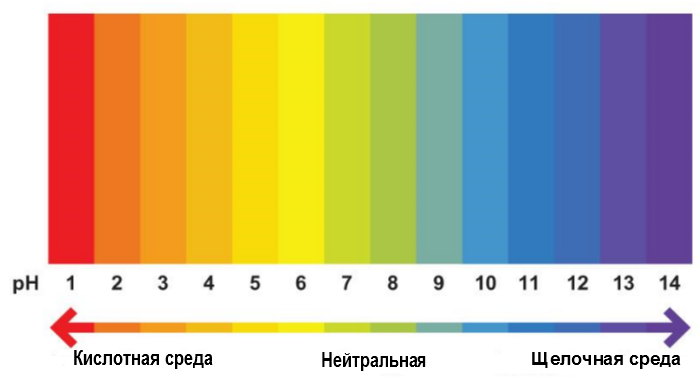 Водородный показатель pH исследуемой воды равен 9. Данная вода является щелочной. 2.11 Определение марганца в водеМарганец относится к тяжелым химическим веществам. По физико-химическим свойствам этот элемент имеет некую схожесть с железом. Очень часто в воде марганец встречается в соединениях с растворенным двухвалентным железом. Опасность этого вещества состоит в том, что оно, отлаживаясь в водопроводных сетях, способствует развитию «марганцевых бактерий», которые чрезвычайно опасны возникновением различных заболеваний у человека. Сущность метода заключается в каталитическом окислении соединений марганца персульфатом калия или персульфатом натрия до перманганат-ионов с последующим измерением оптической плотности раствора и расчетом массовой концентрации марганца в пробе воды. При использовании прибора, снабженного монохроматором, устанавливают рабочую длину волны 525 нм, при использовании фильтровых приборов - выбирают светофильтр, имеющий максимум поглощения в области (530±20) нм.ГОСТ 4974-2014 Вода питьевая. Определение содержания марганца фотометрическими методами. ПДК марганца в воде – 0,1 мг/л[10].[Mn = ] (10) мг/лВывод: содержание марганца в исследуемой воде равно 1,6 мг/л. Полученный результат превышает ПДК, следовательно, вода не пригодна к употреблению.ЗАКЛЮЧЕНИЕВ результате проведенных исследований были получены данные, представленные в таблице 1. Таблица 1 – Сравнение определяемых показателей в исследуемой воде с показателями ПДК.Сравнив результаты исследуемой воды с ПДК, представленных в Таблице 1, можно сделать вывод, что данная вода, является технической и не пригодна для употребления. Большинство показателей превышают уровень ПДК. Последствия высокого содержания или превышения ПДК будут представлены ниже.Гидрокарбонаты представляют собой компоненты, определяющие природную щелочность воды. при употреблении воды с повышенной щёлочностью неизбежны негативные последствия для организма, такие как:- нарушение кислотно-щелочного равновесия;- снижение щелочного резерва крови;- снижение кислотности желудочных соков;- ускорение фильтрации мочевины;- увеличение риска развития гипоацидного гастрита.Органические вещества, обусловливающие повышенное содержание перманганатной окисляемости, отрицательно влияют на: печень, почки,  репродуктивную функцию, центральную нервную и иммунную системы человека. Высокий показатель перманганатной окисляемости также свидетельствует о присутствии среди органических веществ значительной доли железобактерий и, таким образом, может являться косвенным показателем содержания железа в воде.Значительное количество хлоридов в воде, обусловленное природными явлениями, бывает в случаях:- засоления почвы в результате подъема высокоминерализованных подземных вод;- постоянного притока вод с последующим испарением жидкости.Хлориды в воде наносят вред домашним и сельскохозяйственным животным, влияют на рост и развитие растений. Агрессивное воздействие солей разрушает бытовые и промышленные приборы, в разы увеличивая интенсивность коррозии. Такая вода имеет повышенную жесткость, соли оседает на нагревательных приборах, образуя накипь, снижая теплопроводность устройств и утвари, и приводят к поломкам оборудования.Известно, что аммиак, находясь в организме человека, может вступать в реакцию с белками, вследствие чего развивается денатурация. Из-за продолжительного воздействия вещества на организм нарушается дыхание клеток и тканей, а также происходит поражение центральной нервной системы, печени и органов дыхания. Страдает и пищеварительная система. Известны случаи проблем с сосудами, а также развития онкологических заболеваний.Избыток железа в воде оказывает негативный эффект на организм человека. Все “лишнее” железо не может усвоиться и не выводится телом целиком. Ткани и внутренние органы аккумулируют металл и при достижении определенных концентраций начинают разрушаться.Большое содержание металла может нанести вред различным системам организма. Избыток, как и недостаток железа, чреват заболеваниями и неприятными симптомами:- поражением тканей (гемохроматоз),- болезнями почек, печени, всего ЖКТ,- вялостью, снижением иммунитета,- сухостью кожи и ломкостью волос, аллергическими реакциями и пр.Вода с повышенным количеством железа также может навредить и имуществу:- коррозия сантехники и нагревательных приборов,- ржавые пятна на вещах из стиральной машины,- налет на эмалированных и металлических поверхностях.От 10 до 20% кальция мы получаем из питьевой воды. Недостаток также как и переизбыток этого элемента приводит к ухудшению здоровья, а именно:- К ухудшению состояния костной системы. Кости становятся хрупкими, появляется специфическое заболевание остеопороз.- К медленному росту ногтей и волос, ухудшению их состояния. Недостаток кальция приводит к расслоению ногтей, ломкости и истончению волосяного покрова головы.- К ухудшению общего состояния. Хроническая усталость, повышенная раздражительность также могут быть симптомами дефицита кальция.В отдельных случаях возникают судороги, проблемы с сердечно-сосудистой системой, желудочно-кишечным трактом. При значительном избытке возникают нарушения сердечного ритма и работы центральной нервной системы. Избыток соединений кальция также является причиной ряда расстройств и заболеваний. Если в воде много кальция возникает:- Почечно-каменная болезнь.- Ускоренное развитие атеросклероза.- Отложение солей в суставах.- Превышение концентрации ионов кальция негативно влияет на бытовую технику и сантехнику:- Трубы зарастают слоем отложений.- На нагревательных элементах и стенках водонагревателей, котлов, откладываются нерастворимые соли.Вода с повышенной кислотностью весьма агрессивно действует на внутренние стенки металлических труб водопровода, увеличивая скорость их коррозии. В результате металлы и ржавчина растворяются в воде, следовательно свинца, меди и железа в ней становится больше. Регулярное употребление такой воды приводит к скоплению токсичных металлов в организме, в итоге возникают риски для здоровья.Колебания уровня рН питьевой воды могут способствовать формированию на стенках труб биоплёнки, представляющей собой сообщество микроорганизмов (бактерий). Результатом взаимодействия биоплёнки с материалом трубы и продуктами коррозии становятся микросреды, которые изменяют микробиологические и химические показатели воды. Лабораторный анализ водопроводной воды с пониженной кислотностью может показать наличие цист патогенных бактерий.В быту использование  воды с повышенным содержанием марганца нежелательно. Ведь повышенное содержание марганца опасно практически для всей домашней техники, из-за него:- повышается нагрузка на водопроводные трубы (их проходимость значительно снижается, равно как и срок службы);- падает температура в комнатах (это результат появления в трубах и радиаторах налёта марганца, снижающего теплоотдачу);- в зоне риска оказываются и электроприборы (водонагреватели, чайники, посудомоечные и стиральные машины), на которых появляется накипь.В конечном счёте причинённый технике ущерб отражается на здоровье владельцев дома. Например, он может привести к простудам из-за проблем с системой отопления.БИБЛИОГРАФИЧЕСКИЙ СПИСОКГОСТ – 31957-2012 Вода. Методы определения щелочности.ГОСТ 18164 – 72 Вода питьевая. Метод определения содержания сухого остатка.ГОСТ 33045-2014 Вода. Методы определения азотсодержащих веществ.ГОСТ 4011-72 Вода питьевая. Методы измерения массовой концентрации общего железа.ГОСТ 4151-72 Вода питьевая. Метод определения общей жесткости.ГОСТ 4245 – 72 Вода питьевая. Методы определения содержания хлоридов.ГОСТ 4389 – 72 Вода питьевая. Методы определения содержания сульфатов.ГОСТ Р – 55684-2013 Вода питьевая. Метод определения перманганатной окисляемости.ГОСТ Р 57164-2016 Вода питьевая. Методы определения запаха, вкуса и мутности.10. ГОСТ 4974-2014 Вода питьевая. Определение содержания марганца фотометрическими методами11. СанПиН 2.1.4.1074-01 Питьевая вода. Гигиенические требования к качеству воды централизованных систем питьевого водоснабжения. Контроль качества. Гигиенические требования к обеспечению безопасности систем горячего водоснабжения.12. Электронный фонд правовой и нормативно – технической документации. Электрон. текстовые дан. – Режим доступа http://docs.cntd.ru/document/901798042, свободный (дата обращения 05.12.18)ПриложениеОпределение хлоридов в воде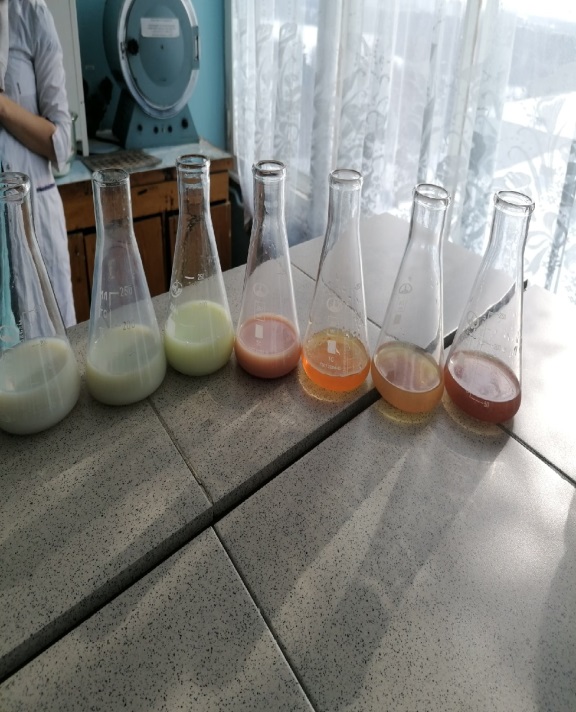 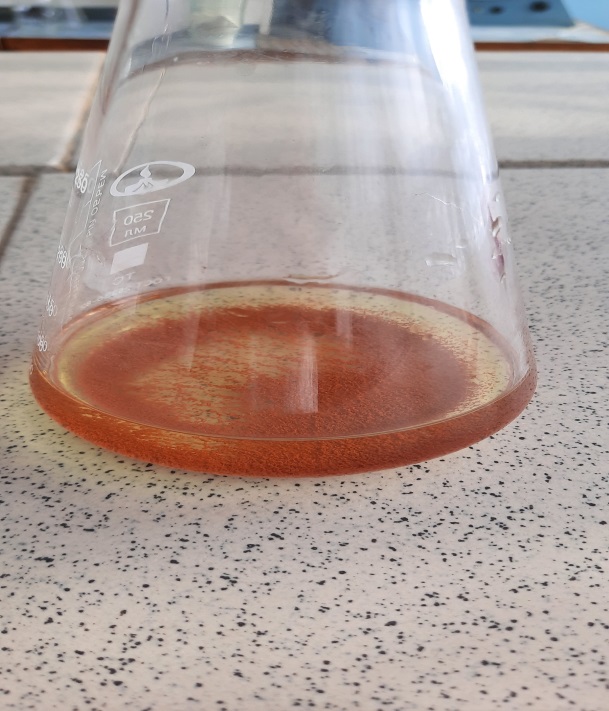 Определение нитратов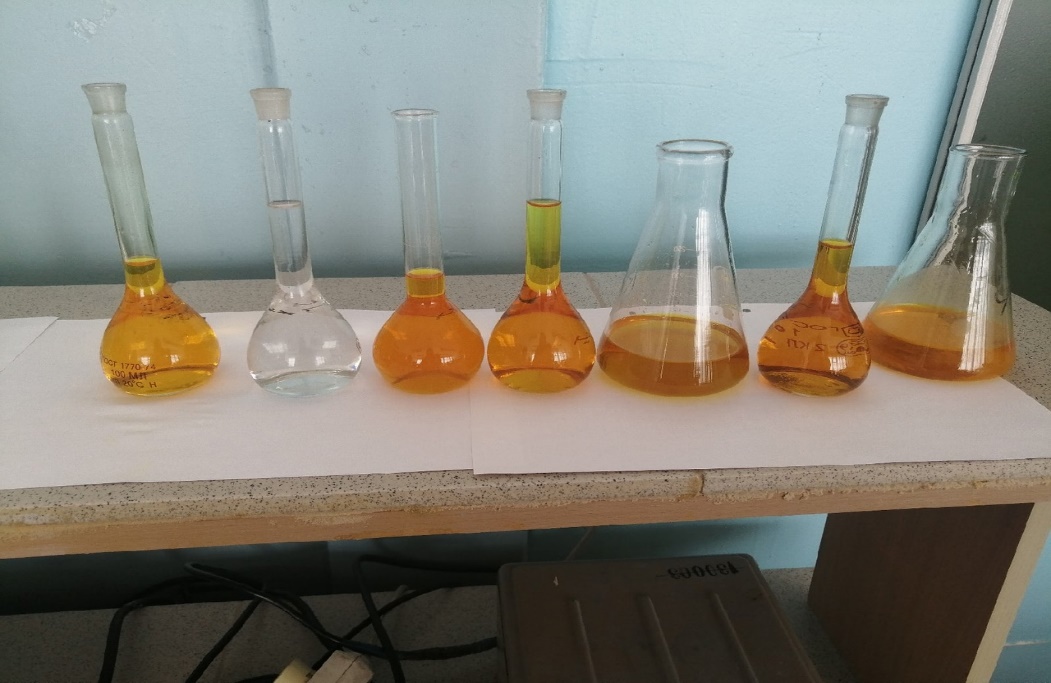 Определение общей жесткости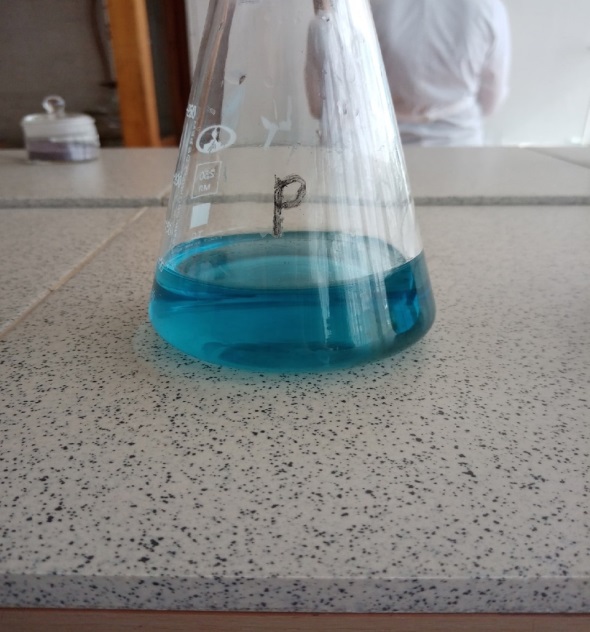 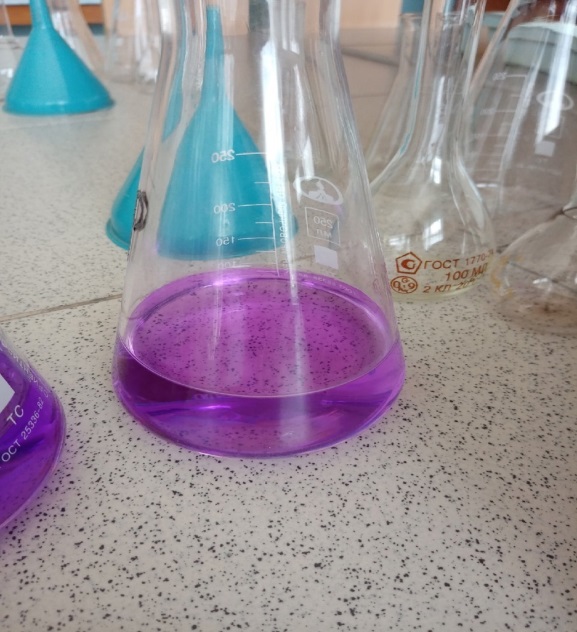 Определение марганца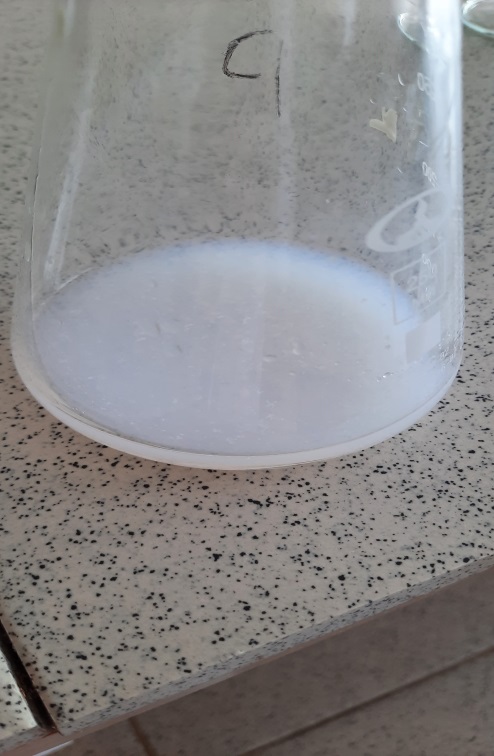 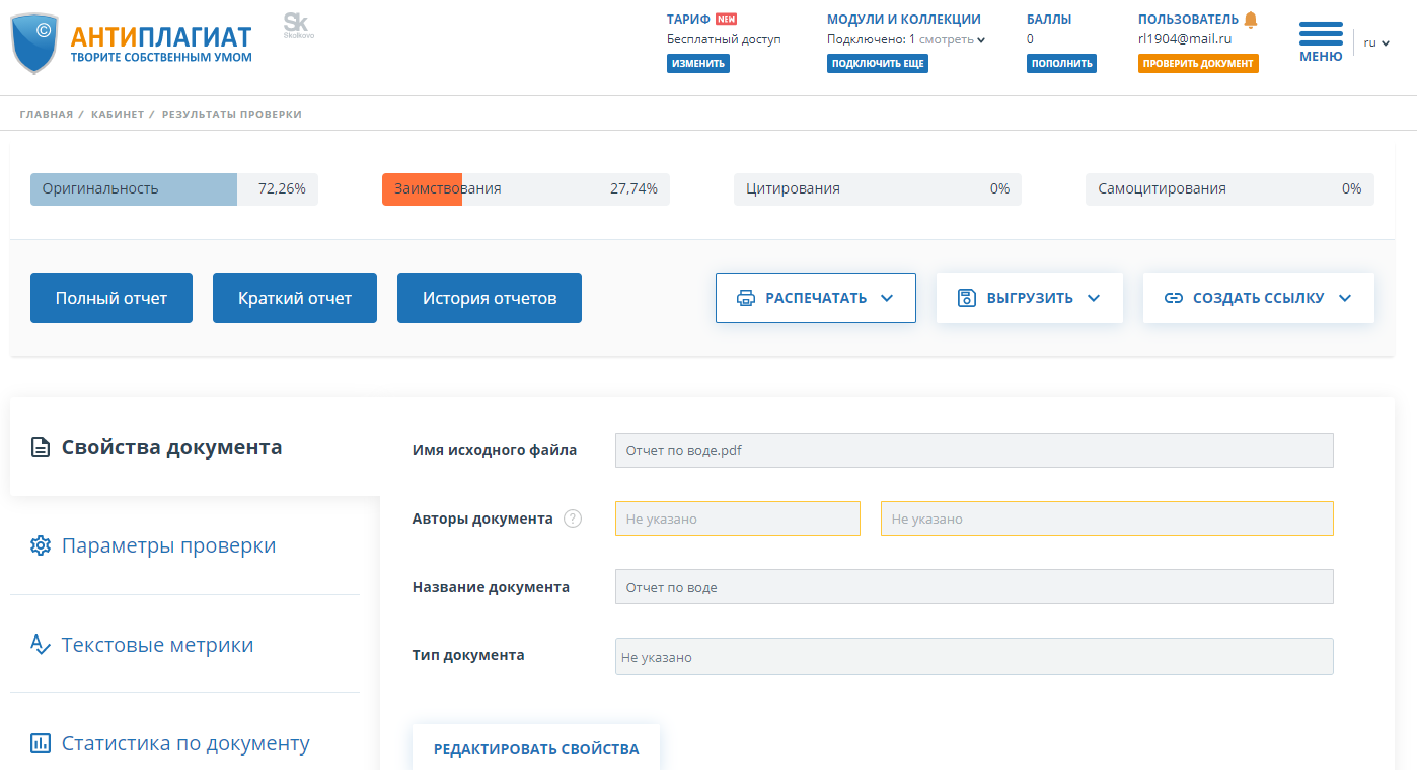 ПоказательРезультаты исследуемых растворов, мг/лПДК, мг/лОбщая минерализация1,171000Гидрокарбонаты697,8430-400Перманганатная окисляемость4,165Хлориды238,56350Сульфаты10,8500Нитратный азот10,845Аммонийный азот2,350,5Железо2,840,3Ca2++Mg49,287Ca2+10,82-Водородный показатель97,0-7,5Марганец1,60,1